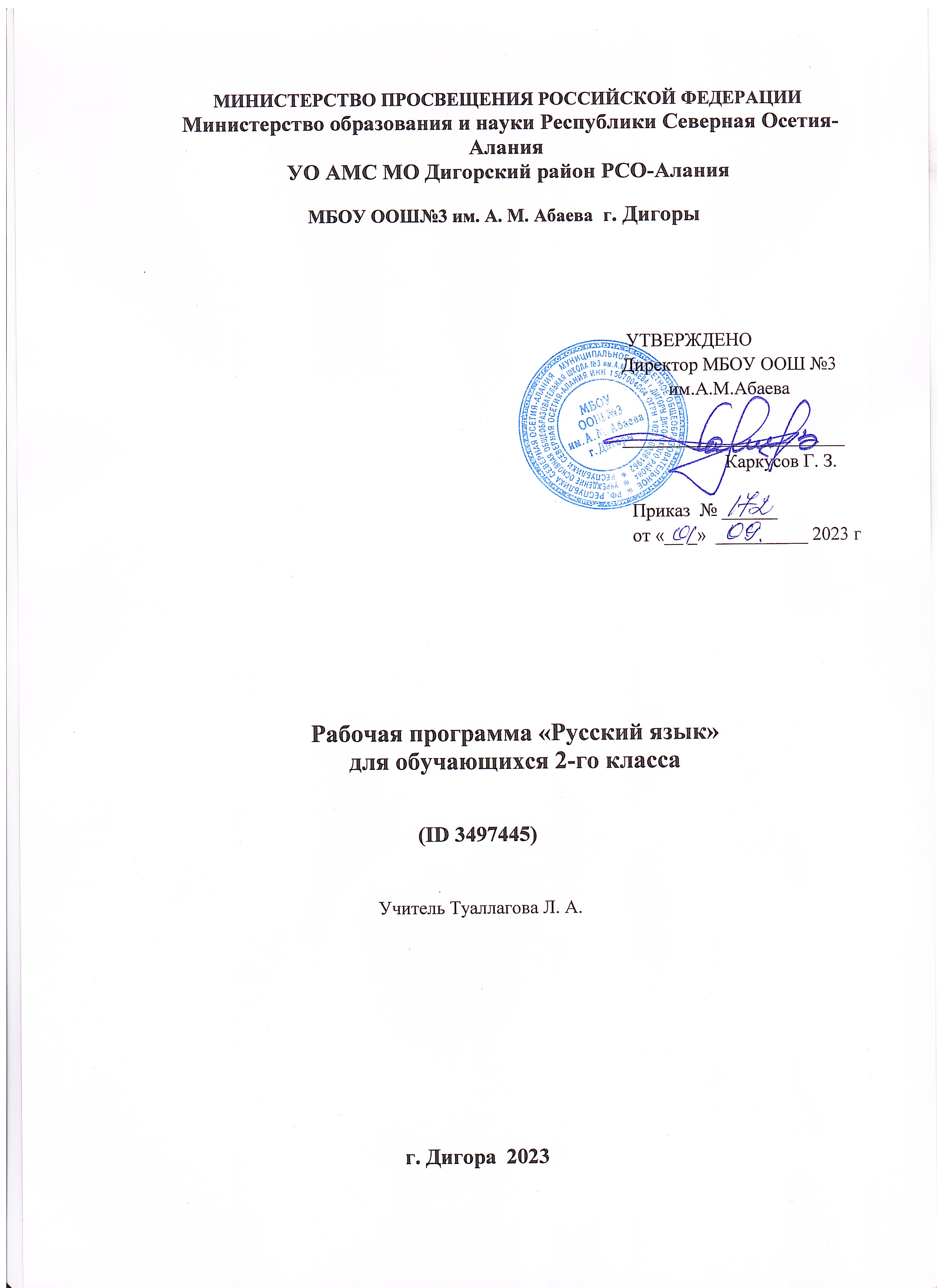 ПОЯСНИТЕЛЬНАЯ ЗАПИСКАРабочая программа учебного предмета «Русский язык» для обучающихся 2 классов на уровне начального общего образования составлена на основе Требований к результатам освоения программы начального общего образования Федерального государственного образовательного стандарта начального общего образования (далее — ФГОС НОО), а также ориентирована на целевые приоритеты, сформулированные в Примерной программе воспитания.ОБЩАЯ ХАРАКТЕРИСТИКА УЧЕБНОГО ПРЕДМЕТА "РУССКИЙ ЯЗЫК"Русский язык является основой всего процесса обучения в начальной школе, успехи в его изучении во многом определяют результаты обучающихся по другим предметам. Русский язык как средство познания действительности обеспечивает развитие интеллектуальных и творческих способностей младших школьников, формирует умения извлекать и анализировать информацию из различных текстов, навыки самостоятельной учебной деятельности. Предмет «Русский язык» обладает значительным потенциалом в развитии функциональной грамотности младших школьников, особенно таких её компонентов, как языковая, коммуникативная, читательская, общекультурная и социальная  грамотность. Первичное знакомство с системой русского языка, богатством его выразительных возможностей, развитие умения правильно и эффективно использовать русский язык в различных сферах и ситуациях общения способствуют успешной социализации младшего школьника. Русский язык, выполняя свои базовые функции общения и выражения мысли, обеспечивает межличностное и социальное взаимодействие, участвует в формировании самосознания и мировоззрения личности, является важнейшим средством хранения и передачи информации, культурных традиций, истории русского народа и других народов России. Свободное владение языком, умение выбирать нужные языковые средства во многом определяют возможность адекватного самовыражения взглядов, мыслей, чувств, проявления себя в различных жизненно важных для человека областях. Изучение русского языка обладает огромным потенциалом присвоения традиционных социокультурных и духовно-нравственных ценностей, принятых в обществе правил и норм поведения, в том числе речевого, что способствует формированию внутренней позиции личности. Личностные достижения младшего школьника непосредственно связаны с осознанием языка как явления национальной культуры, пониманием связи языка и мировоззрения народа. Значимыми личностными результатами являются развитие устойчивого познавательного интереса к изучению русского языка, формирование ответственности за сохранение чистоты русского языка. Достижение этих личностных результатов — длительный процесс, разворачивающийся на протяжении изучения содержания предмета.Центральной идеей конструирования содержания и планируемых результатов обучения является признание равной значимости работы по изучению системы языка и работы по совершенствованию речи младших школьников. Языковой материал призван сформировать первоначальные 
представления о структуре русского языка, способствовать усвоению норм русского литературного языка, орфографических и пунктуационных правил. Развитие устной и письменной речи младших школьников направлено на решение практической задачи развития всех видов речевой деятельности, отработку навыков использования усвоенных норм русского литературного языка, речевых норм и правил речевого этикета в процессе устного и письменного общения. Ряд задач по совершенствованию речевой деятельности решаются совместно с учебным предметом «Литературное чтение».Общее число часов, отведённых на изучение «Русского языка», во 2 классе — 170 ч. ЦЕЛИ ИЗУЧЕНИЯ УЧЕБНОГО ПРЕДМЕТА "РУССКИЙ ЯЗЫК"В начальной школе изучение русского языка имеет особое значение в развитии младшего школьника. Приобретённые им знания, опыт выполнения предметных и универсальных действий на материале русского языка станут фундаментом обучения в основном звене школы, а также будут востребованы в жизни.Изучение русского языка в начальной школе направлено на достижение следующих целей:—  приобретение младшими школьниками первоначальных представлений о многообразии языков и культур на территории Российской Федерации, о языке как одной из главных духовно‐нравственных ценностей народа; понимание роли языка как основного средства общения; осознание значения русского языка как государственного языка Российской Федерации; понимание роли русского языка как языка межнационального общения; осознание правильной устной и письменной речи как показателя общей культуры человека;—  овладение основными видами речевой деятельности на основе первоначальных представлений о нормах современного русского литературного языка: аудированием, говорением, чтением, письмом;—  овладение первоначальными научными представлениями о системе русского языка: 
фонетике, графике, лексике, морфемике, морфологии и синтаксисе; об основных единицах языка, их признаках и особенностях употребления в речи; использование в речевой деятельности норм современного русского литературного языка (орфоэпических, лексических, грамматических, орфографических, пунктуационных) и речевого этикета;—  развитие функциональной грамотности, готовности к успешному взаимодействию с изменяющимся миром и дальнейшему успешному образованию.СОДЕРЖАНИЕ УЧЕБНОГО ПРЕДМЕТА	Общие сведения о языке 
	Язык как основное средство человеческого общения и явление национальной культуры. Первоначальные представления о многообразии языкового пространства России и мира. Методы познания языка: наблюдение, анализ.	Фонетика и графика 
	Смыслоразличительная функция звуков; различение звуков и букв; различение ударных и 
безударных гласных звуков, твёрдых и мягких согласных звуков, звонких и глухих согласных звуков; шипящие согласные звуки [ж], [ш], [ч’], [щ’]; обозначение на письме твёрдости и мягкости согласных звуков, функции букв е, ё, ю, я; согласный звук [й’] и гласный звук [и] (повторение изученного в 1 классе). Парные и непарные по твёрдости — мягкости согласные звуки. Парные и непарные по звонкости — глухости согласные звуки. Качественная характеристика звука: гласный — согласный; гласный ударный — безударный; согласный твёрдый — мягкий, парный — непарный; согласный звонкий — глухой, парный — непарный. Функции ь: показатель мягкости предшествующего соглас​‐ного в конце и в середине слова; разделительный. Использование на письме разделительных ъ и ь.Соотношение звукового и буквенного состава в словах с бук​вами е, ё, ю, я (в начале слова и после гласных). Деление слов на слоги (в том числе при стечении согласных). Использование знания алфавита при работе со словарями. Небуквенные графические средства: пробел между словами, знак переноса, абзац (красная строка), пунктуационные знаки (в пределах изученного).	Орфоэпия 
	Произношение звуков и сочетаний звуков, ударение в словах в соответствии с нормами 
современного русского литературного языка (на ограниченном перечне слов, отрабатываемом в учебнике). Использование отработанного перечня слов (орфоэпического словаря учебника) для решения практических задач.	Лексика 
	Слово как единство звучания и значения. Лексическое значение слова (общее представление). Выявление слов, значение которых требует уточнения. Определение значения слова по тексту или уточнение значения с помощью толкового словаря. Однозначные и многозначные слова (простые случаи, наблюдение). Наблюдение за использованием в речи синонимов, антонимов.	Состав слова (морфемика) 
	Корень как обязательная часть слова. Однокоренные (родственные) слова. Признаки однокоренных (родственных) слов. Различение однокоренных слов и синонимов, однокоренных слов и слов с омонимичными корнями. Выделение в словах корня (простые случаи). Окончание как изменяемая часть слова. Изменение формы слова с помощью окончания. Различение изменяемых и неизменяемых слов. Суффикс как часть слова (наблюдение). Приставка как часть слова (наблюдение).	Морфология 
	Имя существительное (ознакомление): общее значение, вопросы («кто?», «что?»), употребление в речи. Глагол (ознакомление): общее значение, вопросы («что делать?», «что сделать?» и др.), употребление в речи. Имя прилагательное (ознакомление): общее значение, вопросы («какой?»,«какая?», «какое?», «какие?»), употребление в речи. Предлог. Отличие предлогов от приставок. Наиболее распространённые предлоги: в, на, из, без, над, до, у, о, об и др.Синтаксис 
Порядок слов в предложении; связь слов в предложении (повторение). Предложение как единицаязыка. Предложение и слово. Отличие предложения от слова. Наблюдение за выделением в устной речи одного из слов предложения (логическое ударение). Виды предложений по цели высказывания: повествовательные, вопросительные, побудительные предложения. Виды предложений по 
эмоциональной окраске (по интонации): восклицательные и невосклицательные предложения.	Орфография и пунктуация 
	Прописная буква в начале предложения и в именах собственных (имена, фамилии, клички животных); знаки препинания в конце предложения; перенос слов со строки на строку (без учёта морфемного членения слова); гласные после шипящих в сочетаниях жи, ши (в положении под ударением), ча, ща, чу, щу; сочетания чк, чн (повторение правил правописания, изученных в 1 классе). Орфографическая зоркость как осознание места возможного возникновения  орфографической ошибки. Понятие орфограммы. Различные способы решения орфографической задачи в зависимости от места орфограммы в слове. Использование орфографического словаря учебника для определения (уточнения) написания слова. Контроль и самоконтроль при проверке собственных и предложенных текстов. Орфографическая зоркость как осознание места возможного возникновения орфографической ошибки. Понятие орфограммы. Различные способы решения орфографической задачи в зависимости от места орфограммы в слове. Использование орфографического словаря учебника для определения (уточнения) написания слова. Контроль и  самоконтроль при проверке собственных и предложенных текстов.	Правила правописания и их применение:
	·  разделительный мягкий знак;
	·  сочетания чт, щн, нч;
	·  проверяемые безударные гласные в корне слова;
	·  парные звонкие и глухие согласные в корне слова;
	·  непроверяемые гласные и согласные (перечень слов в орфографическом словаре учебника);	·  прописная буква в именах собственных: имена, фамилии, отчества людей, клички животных, географические названия;
	·  раздельное написание предлогов с именами существительными.	Развитие речи 
	Выбор языковых средств в соответствии с целями и условиями устного общения для эффективного решения коммуникативной задачи (для ответа на заданный вопрос, для выражения собственного мнения). Умение вести разговор (начать, поддержать, закончить разговор, привлечь внимание и т. п.).Практическое овладение диалогической формой речи. Соблюдение норм речевого этикета и орфоэпических норм в ситуациях учебного и бытового общения. Умение договариваться и приходить к общему решению в совместной деятельности при проведении парной и групповой работы.Составление устного рассказа по репродукции картины. Составление устного рассказа по личным наблюдениям и вопросам. Текст. Признаки текста: смысловое единство предложений в тексте; последовательность предложений в тексте; выражение в тексте законченной мысли. Тема текста. Основная мысль. Заглавие текста. Подбор заголовков к предложенным текстам. Последовательность частей текста (абзацев). Корректирование текстов с нарушенным порядком предложений и абзацев.Типы текстов: описание, повествование, рассуждение, их особенности (первичное ознакомление).Поздравление и поздравительная открытка. Понимание текста: развитие умения формулировать простые выводы на основе информации, содержащейся в тексте. Выразительное чтение текста вслух с соблюдением правильной интонации.Подробное изложение повествовательного текста объёмом 30—45 слов с опорой на вопросы.ПЛАНИРУЕМЫЕ ОБРАЗОВАТЕЛЬНЫЕ РЕЗУЛЬТАТЫ	Изучение русского языка во 2 классе направлено на достижение обучающимися личностных, метапредметных и предметных результатов освоения учебного предмета.ЛИЧНОСТНЫЕ РЕЗУЛЬТАТЫ	В результате изучения предмета «Русский язык» в начальной школе у обучающегося будут сформированы следующие личностные новообразования 
	гражданско-патриотического воспитания:
	—    становление ценностного отношения к своей Родине — России, в том числе через изучение русского языка, отражающего историю и культуру страны;
	—    осознание своей этнокультурной и российской гражданской идентичности, понимание роли русского языка как государственного языка Российской Федерации и языка межнационального общения народов России;
	—    сопричастность к прошлому, настоящему и будущему своей страны и родного края, в том числе через обсуждение ситуаций при работе с художественными произведениями;
	—    уважение к своему и другим народам, формируемое в том числе на основе примеров из художественных произведений;
	—    первоначальные представления о человеке как члене об​щества, о правах и ответственности, уважении и достоинстве человека, о нравственно​этических нормах поведения и правилах 
межличностных отношений, в том числе отражённых в художественных произведениях; 
	духовно-нравственного воспитания:
	—    признание индивидуальности каждого человека с опорой на собственный жизненный и читательский опыт;
	—    проявление сопереживания, уважения и доброжелательности, в том числе с использованием адекватных языковых средств для выражения своего состояния и чувств;
	—    неприятие любых форм поведения, направленных на причинение физического  и  морального вреда  другим  людям (в том числе связанного с использованием недопустимых средств языка); 	эстетического воспитания:
	—    уважительное отношение и интерес к художественной культуре, восприимчивость к разным видам искусства, традициям и творчеству своего и других народов;
	—    стремление к самовыражению в разных видах художественной деятельности, в том числе в искусстве слова; осознание важности русского языка как средства общения и самовыражения; 	физического воспитания, формирования культуры здоровья и эмоционального благополучия:	—   соблюдение правил здорового и безопасного (для себя и других людей) образа жизни в окружающей среде (в том числе информационной) при поиске дополнительной информации в процессе языкового образования;
	—   бережное отношение к физическому и психическому здоровью, проявляющееся в выборе приемлемых способов речевого самовыражения и соблюдении норм речевого этикета и правил общения; 
	трудового воспитания:
	—    осознание ценности труда в жизни человека и общества (в том числе благодаря примерам из художественных произведений), ответственное потребление и бережное отношение к результатам труда, навыки участия в различных видах трудовой деятельности, интерес к различным профессиям, возникающий при обсуждении примеров из художественных произведений; 
	экологического воспитания:	—    бережное отношение к природе, формируемое в процессе работы с текстами;
	—    неприятие действий, приносящих ей вред; 
	ценности научного познания:
	—    первоначальные представления о научной картине мира (в том числе первоначальные представления о системе языка как одной из составляющих целостной научной картины мира);	—    познавательные интересы, активность, инициативность, любознательность и самостоятельность в познании, в том числе познавательный интерес к изучению русского языка, активность и 
самостоятельность в его познании.МЕТАПРЕДМЕТНЫЕ РЕЗУЛЬТАТЫ	В результате изучения предмета «Русский язык» в начальной школе у обучающегося будут сформированы следующие познавательные универсальные учебные действия.	Базовые логические действия:
	—    сравнивать различные языковые единицы (звуки, слова, предложения, тексты), устанавливать основания для сравнения языковых единиц (частеречная принадлежность, грамматический признак, лексическое значение и др.); устанавливать аналогии языковых единиц;
	—    объединять объекты (языковые единицы) по определённому признаку;
	—    определять существенный признак для классификации языковых единиц (звуков, частей речи, предложений, текстов); классифицировать языковые единицы;
	—    находить в языковом материале закономерности и противоречия на основе предложенного учителем алгоритма наблюдения; анализировать алгоритм действий при работе с языковыми единицами, самостоятельно выделять учебные операции при анализе языковых единиц;
	—    выявлять недостаток информации для решения учебной и практической задачи на основе предложенного алгоритма, формулировать запрос на дополнительную информацию;
	—    устанавливать причинно​следственные связи в ситуациях наблюдения за языковым материалом, делать выводы.	Базовые исследовательские действия:
	—    с помощью учителя формулировать цель, планировать изменения языкового объекта, речевой ситуации;
	—    сравнивать несколько вариантов выполнения задания, выбирать наиболее подходящий (на основе предложенных критериев);
	—    проводить по предложенному плану несложное лингвистическое мини​-исследование, 
выполнять по предложенному плану проектное задание;
	—    формулировать выводы и подкреплять их доказательствами на основе результатов 
проведённого наблюдения за языковым материалом (классификации, сравнения, исследования); формулировать с помощью учителя вопросы в процессе анализа предложенного языкового материала;	—    прогнозировать возможное развитие процессов, событий и их последствия в аналогичных или сходных ситуациях.	Работа с информацией:
	—    выбирать источник получения информации: нужный словарь для получения запрашиваемой информации, для уточнения;
	—    согласно заданному алгоритму находить представленную в явном виде информацию в предложенном источнике: в словарях, справочниках;
	—    распознавать достоверную и недостоверную информацию самостоятельно или на основании предложенного учителем способа её проверки (обращаясь к словарям, справочникам, учебнику);	—    соблюдать с помощью взрослых (педагогических работников, родителей, законных представителей) правила информационной безопасности при поиске информации в Интернете (информации о написании и произношении слова, о значении слова, о происхождении слова, о синонимах слова);
	—    анализировать и создавать текстовую, видео, графическую, звуковую информацию в соответствии с учебной задачей;
	—    понимать лингвистическую информацию, зафиксированную в виде таблиц, схем; самостоятельно создавать схемы, таблицы для представления лингвистической информации.	К концу обучения в начальной школе у обучающегося формируются коммуникативные 
универсальные учебные действия 
	Общение:
	—    воспринимать и формулировать суждения, выражать эмоции в соответствии с целями и условиями общения в знакомой среде;
	—    проявлять уважительное отношение к собеседнику, соблюдать правила ведения диалоги и дискуссии;
	—    признавать возможность существования разных точек зрения;
	—    корректно и аргументированно высказывать своё  мнение;
	—    строить речевое высказывание в соответствии с поставленной задачей;
	—    создавать устные и письменные тексты (описание, рассуждение, повествование) в соответствии с речевой ситуацией;
	—    готовить небольшие публичные выступления о результатах парной и групповой работы, о результатах наблюдения, выполненного мини​-исследования, проектного задания;
	—    подбирать иллюстративный материал (рисунки, фото, плакаты) к тексту выступления.	К концу обучения в начальной школе у обучающегося формируются регулятивные универсальные учебные действия.Самоорганизация:
—    планировать действия по решению учебной задачи для получения результата;—    выстраивать последовательность выбранных действий.	Самоконтроль:
	—    устанавливать причины успеха/неудач учебной деятельности;
	—    корректировать свои учебные действия для преодоления речевых и орфографических ошибок;	—    соотносить результат деятельности с поставленной учебной задачей по выделению, 
характеристике, использованию языковых единиц;
	—    находить ошибку, допущенную при работе с языковым материалом, находить 
орфографическую и пунктуационную ошибку;
	—    сравнивать результаты своей деятельности и деятельности одноклассников, объективно оценивать их по предложенным критериям.Совместная деятельность:	—    формулировать краткосрочные и долгосрочные цели (индивидуальные с учётом участия в коллективных задачах) в стандартной (типовой) ситуации на основе предложенного учителем формата планирования, распределения промежуточных шагов и сроков;
	—    принимать цель совместной деятельности, коллективно строить действия по её достижению: распределять роли, договариваться, обсуждать процесс и результат совместной работы;
	—    проявлять готовность руководить, выполнять поручения, подчиняться, самостоятельно разрешать конфликты;
	—    ответственно выполнять свою часть работы;—    оценивать свой вклад в общий результат;
—    выполнять совместные проектные задания с опорой на предложенные образцы.ПРЕДМЕТНЫЕ РЕЗУЛЬТАТЫ	К концу обучения во втором классе обучающийся научится:
	—    осознавать язык как основное средство общения;
	—    характеризовать согласные звуки вне слова и в слове по заданным параметрам: согласный парный/непарный по твёрдости/мягкости; согласный парный/непарный по звонкости/глухости;	—    определять количество слогов в слове (в том числе при стечении согласных); делить слово на слоги;
	—    устанавливать соотношение звукового и буквенного состава, в том числе с учётом функций букв е, ё, ю, я;
	—    обозначать на письме мягкость согласных звуков буквой мягкий знак в середине слова;	—    находить однокоренные слова;
	—    выделять в слове корень (простые случаи);
	—    выделять в слове окончание;
	—    выявлять в тексте случаи употребления многозначных слов, понимать их значения и уточнять значение по учебным словарям; случаи употребления синонимов и антонимов (без называния терминов);
	—    распознавать слова,  отвечающие  на  вопросы  «кто?», 	«что?»;
	—    распознавать слова, отвечающие на вопросы «что делать?», «что сделать?» и др.;
	—    распознавать слова, отвечающие на вопросы «какой?», «какая?», «какое?», «какие?»;
	—    определять вид предложения по цели высказывания и по эмоциональной окраске;
	—    находить место орфограммы в слове и между словами на изученные правила;
	—    применять изученные правила правописания, в том числе: сочетания чк, чн, чт; щн, нч; проверяемые безударные гласные в корне слова; парные звонкие и глухие согласные в корне слова; непроверяемые гласные и согласные (перечень слов в орфографическом словаре учебника); 
прописная буква в именах, отчествах, фамилиях людей, кличках животных, географических названиях; раздельное написание пред​логов с именами существительными, разделительный мягкий знак;
	—    правильно списывать (без пропусков и искажений букв) слова и предложения, тексты объёмом не более 50 слов;
	—    писать под диктовку (без пропусков и искажений букв) слова, предложения, тексты объёмом не более 45 слов с учётом изученных правил правописания;
	—    находить и исправлять ошибки на изученные правила, описки;
	—    пользоваться толковым, орфографическим, орфоэпическим словарями учебника;
	—    строить устное диалогическое и монологическое высказывание (2—4 предложения на определённую тему, по наблюдениям) с соблюдением орфоэпических норм, правильной интонации;	—    формулировать простые выводы на основе прочитанного (услышанного) устно и письменно (1—2 предложения);
	—    составлять предложения из слов, устанавливая между ними смысловую связь по вопросам;	—    определять тему текста и озаглавливать текст, отражая его тему;
	—    составлять текст из разрозненных предложений, частей текста;
	—    писать подробное изложение повествовательного текста объёмом 30—45 слов с опорой на вопросы;—    объяснять своими словами значение изученных понятий; использовать изученные понятия.ТЕМАТИЧЕСКОЕ ПЛАНИРОВАНИЕПОУРОЧНОЕ ПЛАНИРОВАНИЕУЧЕБНО-МЕТОДИЧЕСКОЕ ОБЕСПЕЧЕНИЕ ОБРАЗОВАТЕЛЬНОГО ПРОЦЕССАОБЯЗАТЕЛЬНЫЕ УЧЕБНЫЕ МАТЕРИАЛЫ ДЛЯ УЧЕНИКАВ. А. Синякова , Русский язык 2 класс Контрольно-измерительные материалыКанакина В.П., Горецкий В.Г., Русский язык (в 2 частях). Учебник. 2 класс. Акционерное общество«Издательство «Просвещение»; Канакина В.П., Горецкий В.Г., Русский язык. Рабочая тетрадь 2 класс «Издательство «Просвещение»; МЕТОДИЧЕСКИЕ МАТЕРИАЛЫ ДЛЯ УЧИТЕЛЯТаблицы к основным разделам грамматического материала, содержащегося в программе по русскому языкуНаборы сюжетных (предметных) картинок в соответствии с тематикой.Словари по русскому языку.Репродукции картин в соответствии с тематикой и видами работ.ЦИФРОВЫЕ ОБРАЗОВАТЕЛЬНЫЕ РЕСУРСЫ И РЕСУРСЫ СЕТИ ИНТЕРНЕТ1.Сайт «Я иду на урок начальной школы»: http://nsc.1september.ru/urok 2.Электронная версия журнала «Начальная школа»: http://nsc.1september.ru/index.php 3.Социальная сеть работников образования: http://nsportal.ru/nachalnaya-shkola 4.Фестиваль педагогических идей «Открытый урок»:http://festival.1september.ru5.Методические пособия и рабочие программы учителям начальной школы: http://nachalka.com 6.Сетевое сообщество педагогов: http://rusedu.net7.Учитель портал: http://www.uchportal.ruМАТЕРИАЛЬНО-ТЕХНИЧЕСКОЕ ОБЕСПЕЧЕНИЕ ОБРАЗОВАТЕЛЬНОГО   ПРОЦЕССАУЧЕБНОЕ ОБОРУДОВАНИЕТаблицы к основным разделам грамматического материала, содержащегося в программе по русскому языкуОБОРУДОВАНИЕ ДЛЯ ПРОВЕДЕНИЯ ПРАКТИЧЕСКИХ РАБОТКлассная магнитная доска.Настенная доска с приспособлением для крепления картинок.КолонкиКомпьютер№ п/пНаименование разделов и тем программыНаименование разделов и тем программыКоличество часовКоличество часовКоличество часовДата изученияВиды деятельностиВиды, формы контроляЭлектронные (цифровые) образовательные ресурсы№ п/пНаименование разделов и тем программыНаименование разделов и тем программывсегоконтрольные работыпрактические работыДата изученияВиды деятельностиВиды, формы контроляЭлектронные (цифровые) образовательные ресурсыРаздел 1. Общие сведения о языкеРаздел 1. Общие сведения о языкеРаздел 1. Общие сведения о языкеРаздел 1. Общие сведения о языкеРаздел 1. Общие сведения о языкеРаздел 1. Общие сведения о языкеРаздел 1. Общие сведения о языкеРаздел 1. Общие сведения о языкеРаздел 1. Общие сведения о языкеРаздел 1. Общие сведения о языке1.1.1.1.Язык как основное средство человеческого общения и явление111Рассказ учителя на тему «Язык — средствоУстный1.Сайт «Я иду на урокнациональной культуры. Многообразие языкового пространства России иобщения людей и явление культуры»;опрос;начальной школы»:мира (первоначальные представления).Учебный диалог «Как язык помогает понятьhttp://nsc.1september.ru/uroисторию и культуру народа?»;kКоллективное формулирование вывода о2.Электронная версияязыке как основном средстве человеческогожурнала «Начальнаяобщения и явлении национальной культуры;школа»:Работа в парах: сформулировать суждение оhttp://nsc.1september.ru/indкрасоте и богатстве русского языка;ex.phpОбсуждение сведений о многообразии3.Социальная сетьязыков в Российской Федерации;работников образования:Коллективное формулирование вывода оhttp://nsportal.ru/nachalnayaмногообразии языкового пространства-shkolaРоссии;4.Фестивальпедагогических идей«Открытыйурок»:http://festival.1september.ru5.Методические пособия ирабочие программыучителям начальнойшколы: http://nachalka.com6.Сетевое сообществопедагогов: http://rusedu.net7.Учитель портал:http://www.uchportal.ru1.2.1.2.Знакомство с различными методами познания языка: наблюдение, анализ100Диалог о том, как мы изучаем язык; Формулирование коллективного вывода: наблюдение и анализ — методы изучения языка;Устный опрос;Сайт «Я иду на урок начальной школы»: http://nsc.1september.ru/uro kЭлектронная версия журнала «Начальная школа»: http://nsc.1september.ru/ind ex.phpСоциальная сеть работников образования: http://nsportal.ru/nachalnaya-shkola 4.Фестивальпедагогических идей«Открытый урок»:http://festival.1septe mber.ru5.Методические пособия и рабочие программы учителям начальной школы: http://nachalka.com 6.Сетевое сообщество педагогов: http://rusedu.net 7.Учитель портал: http://www.uchportal.ruИтого по разделу:Итого по разделу:Итого по разделу:2Раздел 2. Фонетика и графикаРаздел 2. Фонетика и графикаРаздел 2. Фонетика и графикаРаздел 2. Фонетика и графикаРаздел 2. Фонетика и графикаРаздел 2. Фонетика и графикаРаздел 2. Фонетика и графикаРаздел 2. Фонетика и графикаРаздел 2. Фонетика и графикаРаздел 2. Фонетика и графика2.1.Повторение изученного в 1 классе: смыслоразличительная функция звуков; различение звуков и букв; различение ударных и безударных гласных звуков, твёрдых и мягких согласных звуков, звонких и глухих согласных звуков; шипящие согласные звуки [ж], [ш], [ч’], [щ’]; обозначение на письме твёрдости и мягкости согласных звуков, функции букв е, ё, ю, я; согласный звук [й’] и гласный звук [и].110Учебный диалог о способах обозначения звука [й’];Работа с таблицей: определение способа обозначения звука [й’] в приведённых словах, запись в нужную ячейку таблицы; Наблюдение за языковым материалом: объяснение различий в звукобуквенном составе слов с буквами е, ё, ю, я (в начале слова и после гласных);Устный опрос; текущий; письменный;Сайт «Я иду на урок начальной школы»: http://nsc.1september.ru/uro kЭлектронная версия журнала «Начальная школа»: http://nsc.1september.ru/ind ex.phpСоциальная сеть работников образования: http://nsportal.ru/nachalnaya-shkola 4.Фестивальпедагогических идей«Открытый урок»:http://festival.1septe mber.ru5.Методические пособия и рабочие программы учителям начальной школы: http://nachalka.com 6.Сетевое сообщество педагогов: http://rusedu.net 7.Учитель портал: http://www.uchportal.ru2.2.Парные и непарные по твёрдости — мягкости согласные звуки. Парные и непарные по звонкости — глухости согласные звуки. Качественная характеристика звука: гласный — согласный; гласный ударный — безударный; согласный твёрдый — мягкий, парный — непарный; согласный звонкий — глухой, парный — непарный.112Дидактическая игра «Определи звук по его характеристике»;Практическая работа, в ходе которой необходимо дать характеристику нескольким звукам (гласные ударные/ безударные; согласные твёрдые/мягкие, звонкие/глухие); Игра-соревнование «Приведи пример звука» (в ходе игры необходимо приводить примеры гласных звуков, твёрдых/ мягких, звонких/глухих согласных; парных и непарных по твёрдости — мягкости согласных звуков; парных и непарных по звонкости — глухости согласных звуков);Устный опрос; текущий. письменный;Сайт «Я иду на урок начальной школы»: http://nsc.1september.ru/uro kЭлектронная версия журнала «Начальная школа»: http://nsc.1september.ru/ind ex.phpСоциальная сеть работников образования: http://nsportal.ru/nachalnaya-shkola 4.Фестивальпедагогических идей«Открытый урок»:http://festival.1septe mber.ru5.Методические пособия и рабочие программы учителям начальной школы: http://nachalka.com 6.Сетевое сообщество педагогов: http://rusedu.net 7.Учитель портал: http://www.uchportal.ru2.3.Функции ь: показатель мягкости предшествующего согласного в конце и в середине слова; разделительный. Использование на письме разделительных ъ и ь.101Наблюдение за языковым материалом с целью определения функций ь: показатель мягкости предшествующего согласного в конце и в середине слова или разделительный;Практическая работа: характеристика функций ь (разделительный и показатель мягкости предшествующего согласного) в предложенных словах;Работа с записями на доске: обобщение способов обозначения на письме мягкости согласных звуков;Устный опрос; текущий; письменный;Сайт «Я иду на урок начальной школы»: http://nsc.1september.ru/uro kЭлектронная версия журнала «Начальная школа»: http://nsc.1september.ru/ind ex.phpСоциальная сеть работников образования: http://nsportal.ru/nachalnaya-shkola 4.Фестивальпедагогических идей«Открытый урок»:http://festival.1septe mber.ru5.Методические пособия и рабочие программы учителям начальной школы: http://nachalka.com 6.Сетевое сообщество педагогов: http://rusedu.net 7.Учитель портал: http://www.uchportal.ru2.4.Установление соотношения звукового и буквенного состава в словах с буквами е, ё, ю, я (в начале слова и после гласных).110Наблюдение за языковым материалом: объяснение различий в звукобуквенном составе слов с буквами е, ё, ю, я (в начале слова и после гласных);Устный опрос; текущий; письменный;Сайт «Я иду на урок начальной школы»: http://nsc.1september.ru/uro kЭлектронная версия журнала «Начальная школа»: http://nsc.1september.ru/ind ex.phpСоциальная сеть работников образования: http://nsportal.ru/nachalnaya-shkola 4.Фестивальпедагогических идей«Открытый урок»:http://festival.1septe mber.ru5.Методические пособия и рабочие программы учителям начальной школы: http://nachalka.com 6.Сетевое сообщество педагогов: http://rusedu.net 7.Учитель портал: http://www.uchportal.ru2.5.2.5.Деление слов на слоги (в том числе при стечении согласных).110Заполнение таблицы: группировка слов с разным соотношением количества звуков и букв (количество звуков равно количеству букв, количество звуков меньше количества букв, количество звуков больше количества букв);Учебный диалог, в ходе которого актуализируется способ определения количества слогов в слове;Заполнение таблицы: группировка слов с разным соотношением количества звуков и букв (количество звуков равно количеству букв, количество звуков меньше количества букв, количество звуков больше количества букв);Учебный диалог, в ходе которого актуализируется способ определения количества слогов в слове;Устный опрос; текущий; письменный;Сайт «Я иду на урок начальной школы»: http://nsc.1september.ru/uro kЭлектронная версия журнала «Начальная школа»: http://nsc.1september.ru/ind ex.phpСоциальная сеть работников образования: http://nsportal.ru/nachalnaya-shkola 4.Фестивальпедагогических идей«Открытый урок»:http://festival.1septe mber.ru5.Методические пособия и рабочие программы учителям начальной школы: http://nachalka.com 6.Сетевое сообщество педагогов: http://rusedu.net 7.Учитель портал: http://www.uchportal.ru2.6.2.6.Использование знания алфавита при работе со словарями.101Работа в парах: выполнение задания на систематизацию информации (записывать слова в алфавитном порядке);Работа в группах: выполнение практической задачи по поиску предложенного набора слов в толковом словаре (отрабатывается в том числе умение использовать знание алфавита для ориентации в словаре); Комментированное выполнение задания«Правильно ли слова расположили по алфавиту» (отрабатывается умение оценивать правильность выполнения заданий);Работа в парах: выполнение задания на систематизацию информации (записывать слова в алфавитном порядке);Работа в группах: выполнение практической задачи по поиску предложенного набора слов в толковом словаре (отрабатывается в том числе умение использовать знание алфавита для ориентации в словаре); Комментированное выполнение задания«Правильно ли слова расположили по алфавиту» (отрабатывается умение оценивать правильность выполнения заданий);Устный опрос; текущий; письменный;Сайт «Я иду на урок начальной школы»: http://nsc.1september.ru/uro kЭлектронная версия журнала «Начальная школа»: http://nsc.1september.ru/ind ex.phpСоциальная сеть работников образования: http://nsportal.ru/nachalnaya-shkola 4.Фестивальпедагогических идей«Открытый урок»:http://festival.1septe mber.ru5.Методические пособия и рабочие программы учителям начальной школы: http://nachalka.com 6.Сетевое сообщество педагогов: http://rusedu.net 7.Учитель портал: http://www.uchportal.ru2.7.2.7.Использование небуквенных графических средств: пробела между словами, знака переноса, абзаца (красной строки), пунктуационных знаков (в пределах изученного)110Работа со схемой «Звуки русского языка», характеристика звуков речи с опорой на схему;Работа со схемой «Звуки русского языка», характеристика звуков речи с опорой на схему;Устный опрос; текущий; письменный;Сайт «Я иду на урок начальной школы»: http://nsc.1september.ru/uro kЭлектронная версия журнала «Начальная школа»: http://nsc.1september.ru/ind ex.phpСоциальная сеть работников образования: http://nsportal.ru/nachalnaya-shkola 4.Фестивальпедагогических идей«Открытый урок»:http://festival.1septe mber.ru5.Методические пособия и рабочие программы учителям начальной школы: http://nachalka.com 6.Сетевое сообщество педагогов: http://rusedu.net 7.Учитель портал: http://www.uchportal.ruИтого по разделу:Итого по разделу:Итого по разделу:7Раздел 3. ЛексикаРаздел 3. ЛексикаРаздел 3. ЛексикаРаздел 3. ЛексикаРаздел 3. ЛексикаРаздел 3. ЛексикаРаздел 3. ЛексикаРаздел 3. ЛексикаРаздел 3. ЛексикаРаздел 3. ЛексикаРаздел 3. Лексика3.1.Понимание слова как единства звучания и значения. Лексическое значение слова (общее представление).Понимание слова как единства звучания и значения. Лексическое значение слова (общее представление).301Работа с рисунками: объяснять значение слова с опорой на рисунок и систему вопросов;Дидактическая игра «Угадай, какое это слово» (в ходе игры нужно опознавать слова по их лексическим значениям);Работа в группах: наблюдение за значением слов в тексте, установление значения слова с опорой на текст;Работа с записями на доске: нахождение ошибок в объяснении лексического значения слов;Устный опрос; текущий; письменный;Устный опрос; текущий; письменный;Сайт «Я иду на урок начальной школы»: http://nsc.1september.ru/uro kЭлектронная версия журнала «Начальная школа»: http://nsc.1september.ru/ind ex.phpСоциальная сеть работников образования: http://nsportal.ru/nachalnaya-shkola 4.Фестивальпедагогических идей«Открытый урок»:http://festival.1septe mber.ru5.Методические пособия и рабочие программы учителям начальной школы: http://nachalka.com 6.Сетевое сообщество педагогов: http://rusedu.net 7.Учитель портал: http://www.uchportal.ru3.2.Выявление слов, значение которых требует уточнения. Определение значения слова по тексту или уточнение значения с помощью толкового словаря.Выявление слов, значение которых требует уточнения. Определение значения слова по тексту или уточнение значения с помощью толкового словаря.301Практическая работа: выписать из толкового словаря значение пяти слов, которые раньше не знал(а);Работа в парах: один ученик читает значение слова из толкового словаря в учебнике, второй отгадывает это слово, потом меняются ролями;Творческое задание: составить кроссворд, часть слов объяснить с помощью рисунков, часть слов — с помощью лексического значения слова;Практическая работа: с опорой на толковый словарь учебника определить, лексические значения каких слов записаны;Работа с рисунками, на которых изображены разные значения слов, например слов корень, иголки, кисть: с опорой на рисунки объяснить значения многозначных слов;Устный опрос; текущий; письменный;Устный опрос; текущий; письменный;Сайт «Я иду на урок начальной школы»: http://nsc.1september.ru/uro kЭлектронная версия журнала «Начальная школа»: http://nsc.1september.ru/ind ex.phpСоциальная сеть работников образования: http://nsportal.ru/nachalnaya-shkola 4.Фестивальпедагогических идей«Открытый урок»:http://festival.1septe mber.ru5.Методические пособия и рабочие программы учителям начальной школы: http://nachalka.com 6.Сетевое сообщество педагогов: http://rusedu.net 7.Учитель портал: http://www.uchportal.ru3.3.Однозначные и многозначные слова (простые случаи, наблюдение)Однозначные и многозначные слова (простые случаи, наблюдение)201Работа в парах: сопоставление значений многозначного слова;Практическая работа: составление предложений с использованием многозначных слов;Самостоятельная работа: поиск в толковом словаре учебника многозначных слов, выписывание словарной статьи в тетрадь; Творческая работа: подобрать примеры предложений к каждому из значений многозначного слова — можно составлять свои предложения, можно искать в книгах;Работа в парах: сопоставление значений многозначного слова;Практическая работа: составление предложений с использованием многозначных слов;Самостоятельная работа: поиск в толковом словаре учебника многозначных слов, выписывание словарной статьи в тетрадь; Творческая работа: подобрать примеры предложений к каждому из значений многозначного слова — можно составлять свои предложения, можно искать в книгах;Устный опрос; текущий; письменный;Сайт «Я иду на урок начальной школы»: http://nsc.1september.ru/uro kЭлектронная версия журнала «Начальная школа»: http://nsc.1september.ru/ind ex.phpСоциальная сеть работников образования: http://nsportal.ru/nachalnaya-shkola 4.Фестивальпедагогических идей«Открытый урок»:http://festival.1septe mber.ru5.Методические пособия и рабочие программы учителям начальной школы: http://nachalka.com 6.Сетевое сообщество педагогов: http://rusedu.net 7.Учитель портал: http://www.uchportal.ru3.4.Наблюдение за использованием в речи синонимов, антонимовНаблюдение за использованием в речи синонимов, антонимов201Наблюдение за словами, имеющими противоположное значение (антонимами). Анализ лексического значения слов — антонимов;Дидактическая игра «Назови слово, противоположное по значению»; Работа в парах: подбор антонимов к предложенным словам;Практическая работа: поиск в текстах антонимов;Работа в группах: анализ уместности использования слов в предложениях, находить случаи неудачного выбора слова;Наблюдение за словами, имеющими противоположное значение (антонимами). Анализ лексического значения слов — антонимов;Дидактическая игра «Назови слово, противоположное по значению»; Работа в парах: подбор антонимов к предложенным словам;Практическая работа: поиск в текстах антонимов;Работа в группах: анализ уместности использования слов в предложениях, находить случаи неудачного выбора слова;Устный опрос; текущий; письменный;Сайт «Я иду на урок начальной школы»: http://nsc.1september.ru/uro kЭлектронная версия журнала «Начальная школа»: http://nsc.1september.ru/ind ex.phpСоциальная сеть работников образования: http://nsportal.ru/nachalnaya-shkola 4.Фестивальпедагогических идей«Открытый урок»:http://festival.1septe mber.ru5.Методические пособия и рабочие программы учителям начальной школы: http://nachalka.com 6.Сетевое сообщество педагогов: http://rusedu.net 7.Учитель портал: http://www.uchportal.ruИтого по разделу:Итого по разделу:Итого по разделу:10Раздел 4. Состав слова (морфемика)Раздел 4. Состав слова (морфемика)Раздел 4. Состав слова (морфемика)Раздел 4. Состав слова (морфемика)Раздел 4. Состав слова (морфемика)Раздел 4. Состав слова (морфемика)Раздел 4. Состав слова (морфемика)Раздел 4. Состав слова (морфемика)Раздел 4. Состав слова (морфемика)Раздел 4. Состав слова (морфемика)Раздел 4. Состав слова (морфемика)4.1.Корень как обязательная часть слова. Однокоренные (родственные) слова. Признаки однокоренных (родственных) слов. Различение однокоренных слов и синонимов, однокоренных слов и слов с омонимичными корнями. Выделение в словах корня (простые случаи)Корень как обязательная часть слова. Однокоренные (родственные) слова. Признаки однокоренных (родственных) слов. Различение однокоренных слов и синонимов, однокоренных слов и слов с омонимичными корнями. Выделение в словах корня (простые случаи)410Наблюдение за языковым материалом и рисунками: сопоставление значений нескольких родственных слов с опорой на собственный речевой опыт и рисунки, высказывание предположений о сходстве и различии в значениях слов, выявление слова, с помощью которого можно объяснить значение всех родственных слов; Объяснение учителем приёма развёрнутого толкования слова как способа определения связи значений родственных слов. Работа с понятиями «корень», «однокоренные слова»: анализ предложенных в учебнике определений;Совместное составление алгоритма выделения корня;Использование составленного алгоритма при решении практических задач по выделению корня;Самостоятельная работа: находить среди предложенного набора слов слова с заданным корнем;Наблюдение за языковым материалом и рисунками: сопоставление значений нескольких родственных слов с опорой на собственный речевой опыт и рисунки, высказывание предположений о сходстве и различии в значениях слов, выявление слова, с помощью которого можно объяснить значение всех родственных слов; Объяснение учителем приёма развёрнутого толкования слова как способа определения связи значений родственных слов. Работа с понятиями «корень», «однокоренные слова»: анализ предложенных в учебнике определений;Совместное составление алгоритма выделения корня;Использование составленного алгоритма при решении практических задач по выделению корня;Самостоятельная работа: находить среди предложенного набора слов слова с заданным корнем;Устный опрос; текущий; письменный;3.Социальная сеть работников образования: http://nsportal.ru/nachalnaya-shkola 4.Фестивальпедагогических идей«Открытый урок»:http://festival.1septe mber.ru5.Методические пособия и рабочие программы учителям начальной школы: http://nachalka.com4.2.Окончание как изменяемая часть слова. Изменение формы слова с помощью окончания. Различение изменяемых и неизменяемых словОкончание как изменяемая часть слова. Изменение формы слова с помощью окончания. Различение изменяемых и неизменяемых слов501Наблюдение за изменением формы слова; Работа с текстом, в котором встречаются формы одного и того же слова: поиск форм слова, сравнение форм слова, выявление той части, которой различаются формы слова (изменяемой части слова);Работа с понятием «окончание»: анализ предложенного в учебнике определения; Учебный диалог «Как различать разные слова и формы одного и того же слова?»; Практическая работа: изменение слова по предложенному в учебнике образцу, нахождение и выделение в формах одного и того же слова окончания;Работа в группе: выполнение задания«Помоги сверстнику из другой страны, начавшему учить русский язык, исправить ошибки» (ошибки связаны с тем, что слова стоят в начальной форме);Наблюдение за изменением формы слова; Работа с текстом, в котором встречаются формы одного и того же слова: поиск форм слова, сравнение форм слова, выявление той части, которой различаются формы слова (изменяемой части слова);Работа с понятием «окончание»: анализ предложенного в учебнике определения; Учебный диалог «Как различать разные слова и формы одного и того же слова?»; Практическая работа: изменение слова по предложенному в учебнике образцу, нахождение и выделение в формах одного и того же слова окончания;Работа в группе: выполнение задания«Помоги сверстнику из другой страны, начавшему учить русский язык, исправить ошибки» (ошибки связаны с тем, что слова стоят в начальной форме);Устный опрос; текущий; письменный;;3.Социальная сеть работников образования: http://nsportal.ru/nachalnaya-shkola 4.Фестивальпедагогических идей«Открытый урок»:http://festival.1septe mber.ru5.Методические пособия и рабочие программы учителям начальной школы: http://nachalka.com4.3.Суффикс как часть слова (наблюдение). Приставка как часть слова (наблюдение)510Работа с записями на доске: сопоставление однокоренных слов и выявление различий между ними в значении и в буквенной записи (среди родственных слов есть несколько слов с суффиксами, например, это может быть ряд гора, горка, горочка, горный, гористый); Наблюдение за образованием слов с помощью суффиксов, выделение суффиксов, с помощью которых образованы слова, высказывание предположений о значении суффиксов;Работа в группах: поиск среди предложенного набора слов с одинаковыми суффиксами;Дифференцированное задание: наблюдение за синонимией суффиксов;Наблюдение за образованием слов с помощью приставок, выделение приставок, с помощью которых образованы слова, высказывание предположений о значении приставок;Работа с таблицей: подбор примеров слов с указанными в таблице суффиксами и приставками;Устный опрос; текущий; письменный;;3.Социальная сеть работников образования: http://nsportal.ru/nachalnaya-shkola 4.Фестивальпедагогических идей«Открытый урок»:http://festival.1septe mber.ru5.Методические пособия и рабочие программы учителям начальной школы: http://nachalka.comИтого по разделу:Итого по разделу:14Раздел 5. МорфологияРаздел 5. МорфологияРаздел 5. МорфологияРаздел 5. МорфологияРаздел 5. МорфологияРаздел 5. МорфологияРаздел 5. МорфологияРаздел 5. МорфологияРаздел 5. Морфология5.1.Имя существительное (ознакомление): общее значение, вопросы («кто?»,«что?»), употребление в речи511Наблюдение за предложенным набором слов: что обозначают, на какой вопрос отвечают, формулирование вывода, введение понятия«имя существительное»;Работа в парах: распределение имён существительных на две группы в зависимости от того, на какой вопрос отвечают: «что?» или «кто?»;Наблюдение за лексическим значением имён существительных;Упражнение: находить в тексте слова по заданным основаниям (например, слова, называющие явления природы, черты характера и т. д.);Дифференцированное задание: выявление общего признака группы слов;Устный опрос; текущий; письменный;;Сайт «Я иду на урок начальной школы»: http://nsc.1september.ru/uro kЭлектронная версия журнала «Начальная школа»: http://nsc.1september.ru/ind ex.php5.2.Глагол (ознакомление): общее значение, вопросы («что делать?», «что сделать?» и др.), употребление в речи500Наблюдение за предложенным набором слов: что обозначают, на какой вопрос отвечают, формулирование вывода, введение понятия«глагол»;Упражнение: распределение глаголов на две группы в зависимости от того, на какой вопрос отвечают: «что делать?» или «что сделать?»;Наблюдение за лексическим значением глаголов. Дифференцированное задание: группировка глаголов в зависимости от того, называют они движение или чувства; Практическая работа: выписать из набора слов только глаголы;Работа в парах: нахождение в тексте глаголов;Устный опрос; текущий; письменныйСайт «Я иду на урок начальной школы»: http://nsc.1september.ru/uro kЭлектронная версия журнала «Начальная школа»: http://nsc.1september.ru/ind ex.php5.3.Имя прилагательное (ознакомление): общее значение, вопросы («какой?»,«какая?», «какое?», «какие?»), употребление в речи500Наблюдение за предложенным набором слов: что обозначают, на какой вопрос отвечают, формулирование вывода, введение понятия«имя прилагательное»;Работа в парах: распределение имён прилагательных на три группы в зависимости от того, на какой вопрос отвечают:«какой?»,«какое?», «какая?»;Наблюдение за лексическим значением имён прилагательных;Дифференцированное задание: выявление общего признака группы имён прилагательных;Практическая работа: выписывание из текста имён прилагательных;Устный опрос; текущий; письменный;;Сайт «Я иду на урок начальной школы»: http://nsc.1september.ru/uro kЭлектронная версия журнала «Начальная школа»: http://nsc.1september.ru/ind ex.php5.4.Предлог. Отличие предлогов от приставок. Наиболее распространённые предлоги: в, на, из, без, над, до, у, о, об и др.410Учебный диалог «Чем похожи и чем различаются предлоги и приставки?»; Совместное составление алгоритма различения приставок и предлогов; Списывание предложений с раскрытием скобок на основе применения алгоритма различения предлогов и приставок; Творческая работа: составление предложений, в которых есть одинаково звучащие предлоги и приставки;Устный опрос; текущий; письменный;;Сайт «Я иду на урок начальной школы»: http://nsc.1september.ru/uro kЭлектронная версия журнала «Начальная школа»: http://nsc.1september.ru/ind ex.phpИтого по разделу:Итого по разделу:19Раздел 6. СинтаксисРаздел 6. СинтаксисРаздел 6. СинтаксисРаздел 6. СинтаксисРаздел 6. СинтаксисРаздел 6. СинтаксисРаздел 6. СинтаксисРаздел 6. СинтаксисРаздел 6. Синтаксис6.1.Порядок слов в предложении; связь слов в предложении (повторение). Предложение как единица языка.200Обсуждение проблемного вопроса «Чем различаются предложение и „не предложение“?»;Наблюдение за связью слов в предложении; Упражнение: запись предложений с употреблением слов в предложениях в нужной форме (с опорой на собственный речевой опыт);Работа в парах: составление предложений из набора слов;Устный опрос; текущий; письменный;;Интерактивные плакаты https://infourok.ru/interakt ivnie-pravila-po-russkomu- yaziku6.2.Предложение и слово. Отличие предложения от слова. Наблюдение за выделением в устной речи одного из слов предложения (логическое ударение)201Обсуждение проблемного вопроса «Чем различаются предложение и „не предложение“?»;Наблюдение за связью слов в предложении; Упражнение: запись предложений с употреблением слов в предложениях в нужной форме (с опорой на собственный речевой опыт);Работа в парах: составление предложений из набора слов;Устный опрос; текущий; письменный;;Интерактивные плакаты https://infourok.ru/interakt ivnie-pravila-po-russkomu- yaziku6.3.Виды предложений по цели высказывания: повествовательные, вопросительные, побудительные предложения.200Работа с рисунками и подписями к рисункам (предложения различаются по цели высказывания, например: «Снег идёт. Снег идёт? Снег, иди!»): сравнение ситуаций, изображённых на рисунке, формулирование вывода о целях, с которыми произносятся предложения;Учебный диалог «Как соотносятся знаки препинания в конце предложения с целевой установкой предложения?»;Составление таблицы «Виды предложений по цели высказывания», подбор примеров;Устный опрос; текущий; письменный;;Интерактивные плакаты https://infourok.ru/interakt ivnie-pravila-po-russkomu- yaziku6.4.Виды предложений по эмоциональной окраске (по интонации): восклицательные и невосклицательные предложения210Работа с рисунками и подписями к рисункам (предложения различаются по эмоциональной окраске, например: «Ланды‐ ши расцвели. Ландыши расцвели!»): сравнение ситуаций, изображённых на рисунках, наблюдение за интонационным оформлением предложений;Работа в парах: сопоставление предложений, различающихся по эмоциональной окраске, произношение предложений с соответствующей интонацией; Практическая работа: выбирать из текста предложения по заданным признакам;Устный опрос; текущий; письменный;;Интерактивные плакаты https://infourok.ru/interakt ivnie-pravila-po-russkomu- yazikuИтого по разделу:Итого по разделу:8Раздел 7. Орфография и пунктуацияРаздел 7. Орфография и пунктуацияРаздел 7. Орфография и пунктуацияРаздел 7. Орфография и пунктуацияРаздел 7. Орфография и пунктуацияРаздел 7. Орфография и пунктуацияРаздел 7. Орфография и пунктуацияРаздел 7. Орфография и пунктуацияРаздел 7. Орфография и пунктуация7.1.Повторение правил право-писания, изученных в 1 классе: прописная буква в начале предложения и в именах собственных (имена, фамилии, клички животных); знаки препинания в конце предложения; перенос слов со строки на строку (без учёта морфемного членения слова); гласные после шипящих в сочетаниях жи, ши (в положении под ударением), ча, ща, чу, щу; сочетания чк, чн.700Учебный диалог «Как использовать алгоритм порядка действий при списывании?»; Комментированное письмо: объяснение различия в звукобуквенном составе записываемых слов;Упражнения на закрепление правила написания сочетаний жи, ши, ча, ща, чу, щу; чк, чн. Взаимопроверка. Осуществление самоконтроля использования правила; Наблюдение за языковым материалом: формулирование на основе анализа предложенного материала ответа на вопрос, связанный с правилом переноса слов, уточнение правила переноса слов (буквы й, ь, ъ);Работа с таблицей (в одном столбце слова разделены по слогам, в другом столбце эти же слова разделены для переноса): сопоставление различия деления слов на слоги и для переноса, объяснение разницы; Практическая работа: запись слов с делением для переноса, осуществление самоконтроля при делении слов для переноса; Дифференцированное задание: нахождение слов по заданному основанию (слова, которые нельзя перенести);Устный опрос; текущий; письменный http://school-collection.edu.ru/7.2.Формирование орфографической зоркости: осознание места возможного возникновения орфографической ошибки.700Самоконтроль: проверка своих письменных работ по другим предметам с целью исправления возможных ошибок на применение правила переноса слов; Практическая работа: запись предложений с использованием правила написания собственных имён существительных;Работа в парах: ответы на вопросы, в которых обязательно нужно будет применить правило написания собственных имён существительных;Творческое задание: написать текст, в котором встретится не менее шести имён собственных;Устный опрос; текущий; письменный http://school-collection.edu.ru/7.3.Понятие орфограммы.200Наблюдение за языковым материалом (слова с безударными гласными в корне слова или слова с парными по звонкости — глухости согласными на конце слова): знакомство с понятием «орфограмма»;Обсуждение особенностей обозначения буквами проверяемых безударных гласных в корне слова в процессе сравнения написания ударных и безударных гласных в однокоренных словах;Учебный диалог «Как планировать порядок действий при выявлении места возможной орфографической ошибки»;Устный опрос; текущий; письменный;;http://school-collection.edu.ru/7.4.Использование различных способов решения орфографической задачи в зависимости от места орфограммы в слове.700Наблюдение за языковым материалом (слова с безударными гласными в корне слова или слова с парными по звонкости — глухости согласными на конце слова): знакомство с понятием «орфограмма»;Обсуждение особенностей обозначения буквами проверяемых безударных гласных в корне слова в процессе сравнения написания ударных и безударных гласных в однокоренных словах;Учебный диалог «Как планировать порядок действий при выявлении места возможной орфографической ошибки»;Совместная разработка алгоритма применения орфограммы «Проверяемые безударные гласные в корне слова»; Упражнение: нахождение и фиксация орфограммы «Проверяемые безударные гласные в корне слова»;Устный опрос; текущий; письменный;;http://school-collection.edu.ru/7.5.Использование орфографического словаря учебника для определения (уточ‐ нения) написания слова.500Учебный диалог «Как планировать порядок действий при выявлении места возможной орфографической ошибки»;Совместная разработка алгоритма применения орфограммы «Проверяемые безударные гласные в корне слова»; Упражнение: нахождение и фиксация орфограммы «Проверяемые безударные гласные в корне слова»;Работа в парах: выявление в ряду родственных слов нескольких проверочных слов;Устный опрос; текущий; письменный;;http://school-collection.edu.ru/7.6.Контроль и самоконтроль при проверке собственных и предложенных текстов.210Объяснение учащимися собственных действий при подборе проверочных слов и указание на тип орфограммы;Работа в парах: аргументировать написание в тексте слов с изученными орфограммами; Комментированное письмо при записи слов под диктовку: выявлять наличие в корне слова изучаемых орфограмм, обосновывать способ проверки орфограмм; Самостоятельная работа: находить и фиксировать (графически обозначать) орфограммы;Устный опрос; текущий; письменный;;http://school-collection.edu.ru/7.7.Ознакомление с правилами правописания и их применение:разделительный мягкий знак;сочетания чт, щн, нч;проверяемые безударные гласные в корне слова;парные звонкие и глухие согласные в корне слова;непроверяемые гласные и согласные (перечень слов в орфографическом словаре учебника);прописная буква в именах собственных: имена, фамилии, отчества людей, клички животных, географические названия;раздельное написание предлогов с именами существительнымиОзнакомление с правилами правописания и их применение:разделительный мягкий знак;сочетания чт, щн, нч;проверяемые безударные гласные в корне слова;парные звонкие и глухие согласные в корне слова;непроверяемые гласные и согласные (перечень слов в орфографическом словаре учебника);прописная буква в именах собственных: имена, фамилии, отчества людей, клички животных, географические названия;раздельное написание предлогов с именами существительными2010Объяснение учащимися собственных действий при подборе проверочных слов и указание на тип орфограммы;Работа в парах: аргументировать написание в тексте слов с изученными орфограммами; Комментированное письмо при записи слов под диктовку: выявлять наличие в корне слова изучаемых орфограмм, обосновывать способ проверки орфограмм; Самостоятельная работа: находить и фиксировать (графически обозначать) орфограммы;Устный опрос; текущий; письменный http://school-collection.edu.ru/http://school-collection.edu.ru/Итого по разделу:Итого по разделу:Итого по разделу:50Раздел 8. Развитие речиРаздел 8. Развитие речиРаздел 8. Развитие речиРаздел 8. Развитие речиРаздел 8. Развитие речиРаздел 8. Развитие речиРаздел 8. Развитие речиРаздел 8. Развитие речиРаздел 8. Развитие речиРаздел 8. Развитие речиРаздел 8. Развитие речи8.1.8.1.Выбор языковых средств в соответствии с целями и условиями устного общения для эффективного решения коммуникативной задачи (для ответа на заданный вопрос, для выражения собственного мнения). Овладение основными умениями ведения разговора (начать, поддержать, закончить разговор, привлечь внимание и т. п.). Практическое овладение диалогической формой речи. Соблюдение норм речевого этикета и орфоэпических норм в ситуациях учебного и бытового общения.500Учебный диалог, в ходе которого учащиеся учатся определять особенности ситуации общения: цели, задачи, состав участников, место, время, средства коммуникации; Обобще ние результатов диалога: сообщение учителя о том, что в ситуации общения важно удерживать цель общения, учитывать, с кем и где происходит общение, поскольку от этих особенностей ситуации зависит выбор языковых средств; Комментированный устный выбор правильной реплики из нескольких предложенных, обоснование целесообразности выбора языковых средств, соответствующих цели и условиям общения; Ролевые игры, разыгрывание сценок для отработки умений ведения разговора: начать, поддержать, закончить разговор, привлечь внимание и т. п.;Творческое задание: создание собственных диалогов в ситуациях необходимости начать, поддержать, закончить разговор, привлечь внимание и т. п.;Наблюдение за нормами речевого этикета; Ролевая игра, в которую включена отработка этикетных выражений;Самонаблюдение с целью оценить собственную речевую культуру во время повседневного общения;Устный; письменный; текущий;;Устный; письменный; текущий;;http://school-collection.edu.ru/8.2.8.2.Умение договариваться и приходить к общему решению в совместной деятельности при проведении парной и групповой работы300Работа в группе: анализировать уместность использования средств общения в предложенных речевых ситуациях; Упражнение: нахождение в предложенных текстах ошибок, связанных с правилами общения, нормами речевого этикета, исправление найденных ошибок;Ролевая игра «Наблюдатели», цель игры связана с оцениванием правильности выбора языковых и неязыковых средств устного общения на уроке и на переменах; Творческое задание: создать плакат с правилами участия в диалоге (умение слышать, точно реагировать на реплики,поддерживать разговор, приводить доводы);Речевой тренинг: при разыгрывании ситуаций анализировать собственную успешность участия в диалоге, успешность участия в нём другой стороны;Устный; письменный; текущий;;Устный; письменный; текущий;;http://school-collection.edu.ru/8.3.8.3.Составление устного рассказа по репродукции картины. Составление устного рассказа по личным наблюдениям и вопросам300Составление устного рассказа по картине с опорой на вопросы / с опорой на ключевые слова / самостоятельно;Экскурсия в художественный музей (при наличии в месте проживания) или виртуальная экскурсия по художественному музею;Выбор картины, которая произвела наибольшее впечатление во время экскурсии. Устный рассказ об этой картине;Устный рассказ об этой картине;Проектное задание «Готовим виртуальную экскурсию по залам Третьяковской галереи»: каждый ученик в классе выбирает одну картину и готовит о ней рассказ, все рассказы соединяются в целостную экскурсию;Проект «Выставка одной картины»: каждую неделю в классе проводится выставка одной картины, картины по очереди подбирают учащиеся класса и готовят устный рассказ о выбранной картине;Экскурсия, по результатам которой составляется устный рассказ по личным наблюдениям во время экскурсии или по вопросам учителя;Устный; письменный; текущийУстный; письменный; текущийhttp://school-collection.edu.ru/8.4.8.4.Текст. Признаки текста: смысловое единство предложений в тексте; последовательность предложений в тексте; выражение в тексте законченной мысли.300Учебный диалог «Сравниваем слово, предложение, текст», выявление в ходе диалога сходства и различия слова, предложения, текста;Наблюдение за языковым материалом: несколько примеров текстов и «не текстов» (нарушена последовательность предложений/ несколько предложений, которые не связаны единой темой / несколько предложений об одном и том же, но не выражающих мысль), сравнение, выявление признаков текста: смысловое единство предложений в тексте; последовательность предложений в тексте; выражение в тексте законченной мысли;Работа в парах: различение текста и «не текста», аргументация своей точки зрения; Наблюдение за способами связи предложений в тексте, высказывание предположений о способах связи предложений в тексте;Наблюдение за последовательностью предложений в тексте;Самостоятельная работа: восстановление деформированного текста — необходимо определить правильный порядок предложений в тексте;Устный; письменный; текущий Устный; письменный; текущий http://school-collection.edu.ru/8.5.8.5.Тема текста. Основная мысль. Заглавие текста. Подбор заголовковк предложенным текстам. Последовательность частей текста (абзацев). Корректирование текстов с нарушенным порядком предложений и абзацев. Типы текстов: описание, повествование, рассуждение, их особенности (первичное ознакомление).400Практическая работа: формулирование основной мысли предложенных текстов; Наблюдение за структурой текста, знакомство с абзацем как структурным компонентом текста, формулирование выводов о том, что в абзаце содержится микротема;Совместная работа: определение последовательности абзацев в тексте с нарушенным порядком следования абзацев; Индивидуальная работа: определение порядка следования абзацев; Дифференцированное задание: выделение абзацев в тексте, в котором абзацы не выделены;Обсуждение: как связана основная мысль текста с содержанием каждого абзаца; Практическая работа: формулирование основной мысли текста и основной мысли каждого абзаца; преобразование основной мысли в предложение Устный; письменный; текущийУстный; письменный; текущийhttp://school-collection.edu.ru/8.6.8.6.Знакомство с жанром поздравления.200Обсуждение особенностей жанра поздравления в ходе анализа предложенных примеров поздравлений, анализ структуры текстов-поздравлений;Творческое задание: создание текста поздравительной открытки (выбор повода для поздравления определяется самими учащимися);Устный; письменный; текущий;;Устный; письменный; текущий;;http://school-collection.edu.ru/8.7.8.7.Понимание текста: развитие умения формулировать простые выводы на основе информации, содержащейся в тексте.500Учебный диалог «Какие могут быть цели при создании текстов?», высказывание учащимися предположений о целях создания текста;Наблюдение за особенностями текста- описания, установление его особенностей, нахождение в тексте средств создания описания;Обсуждение различных текстов-описаний (художественных, научных описаний): выявление сходства и различий; Наблюдение за текстом-повествованием и установление его особенностей;Работа в группах: сравнение текстов-‐ повествований с текстами-описаниями; Наблюдение за текстом-рассуждением, установление его особенностей;Учебный диалог «Что важно для составления текста-рассуждения?»;Устный; письменный; текущийУстный; письменный; текущийhttp://school-collection.edu.ru/8.8.8.8.Выразительное чтение текста вслух с соблюдением правильной интонации. Подробное изложение повествовательного текста объёмом 30—45 слов с опорой на вопросы500Коллективный анализ содержания текста, который предложен как основа для изложения (повествовательный текст объёмом 30—45 слов);Устные ответы на поставленные к тексту вопросы;Устный пересказ текста с опорой на вопросы; Письменное подробное изложение содержания текста с опорой на вопросы; Самопроверка с возможностью коррек‐ тировки пересказа;Устный; письменный; текущий;Устный; письменный; текущий;http://school-collection.edu.ru/Итого по разделу:Итого по разделу:Итого по разделу:30Резервное времяРезервное времяРезервное время30ОБЩЕЕ КОЛИЧЕСТВО ЧАСОВ ПО ПРОГРАММЕОБЩЕЕ КОЛИЧЕСТВО ЧАСОВ ПО ПРОГРАММЕОБЩЕЕ КОЛИЧЕСТВО ЧАСОВ ПО ПРОГРАММЕ1701212№ п/пТема урокаКоличество часовКоличество часовКоличество часовДата изученияВиды, формы контроля№ п/пТема урокавсегоконтрольные работыпрактические работыДата изученияВиды, формы контроля1.Знакомство с учебником. Какая бывает речь?1Устный опрос;2.Что можно узнать о человеке по его речи?1Устный опрос;3.Как отличить диалог от монолога?1Устный опрос; 4.Проверка знаний11Устный опрос, контрольная работа5.Что такое текст?1Устный опрос; 6.Что такое тема и главная мысль текста?1Письменный контроль; 7.Части текста1Устный                 опрос;8.Диктант1Письменный контроль;9.Работа над ошибками1Письменный контроль;10.Что такое предложение?1Устный опрос;11.Как из слов составить предложение?1Устный опрос;12.Контрольное списывание11Контрольная работа;13.Что такое главные члены предложения?1Устный опрос;Устный опрос;Устный опрос;14.Что такое второстепенные члены предложения?1Устный опрос;Устный опрос;Устный опрос;15.Подлежащее и сказуемое – главные члены предложения1Устный опрос;Устный опрос;Устный опрос;16.Что такое распространенные и нераспространённые предложения? 1Устный опрос;Устный опрос;Устный опрос;17.Как установить связь слов в предложении?1Устный опрос;Устный опрос;Устный опрос;18.Развитие речи. Обучающее сочинение по картинке11ПрактическаяработаПрактическаяработаПрактическаяработа19.Анализ сочинений1Письменный контрольПисьменный контрольПисьменный контроль20.Контрольный диктант 1ДиктантДиктантДиктант21.Работа над ошибками1Письменный контроль;Письменный контроль;Письменный контроль;22.Что такое лексическое значение слова?1Устный  опрос;Устный  опрос;Устный  опрос;23.Что такое лексическое значение слова?1Устный опрос; Устный опрос; Устный опрос; 24.Что такое однозначные и многозначные слова?1Устный опрос; Устный опрос; Устный опрос; 25.Что такое прямое и переносное значение многозначных слов?1Устный опрос; Устный опрос; Устный опрос; 26.Что такое синонимы?1Устный опрос;Устный опрос;Устный опрос;27.Что такое антонимы?1Устный опрос;Устный опрос;Устный опрос;28.Что такое антонимы?1Устный опрос;Устный опрос;Устный опрос;29.Контрольный диктант1ДиктантДиктантДиктант30.Работа над ошибками1Письменный контроль;Письменный контроль;Письменный контроль;31.Что такое родственные слова?1Устный опрос;Устный опрос;Устный опрос;32.Что такое родственные слова?1Письменный контроль;Письменный контроль;Письменный контроль;33.Что такое корень слова? Что такое однокоренные слова?1Устный опрос;Устный опрос;34.Что такое корень слова? Что такое однокоренные слова?1ТестированиеТестирование35.Какие бывают слоги?1Устный опрос;Устный опрос;36.Как определить ударный слог?1Устный опрос;Устный опрос;37.Как определить ударный слог?1Письменный контроль;Письменный контроль;38.Как переносить слоги с одной строки на другую?1Устный опрос;Устный опрос;39.Как переносить слоги с одной строки на другую?1Письменный контроль;Письменный контроль;40.Обучающее сочинение по серии картинок11Практическая работаПрактическая работа41.Проверочная работа11Контрольная работаКонтрольная работа42.Контрольный диктант1ДиктантДиктант43.Работа над ошибками1Письменный контроль;Письменный контроль;44.Как различить звуки и буквы?1Устный опрос;Устный опрос;45.Как мы используем алфавит?1Устный опрос;Устный опрос;46.Как мы используем алфавит?1Тестирование;Тестирование;47.Какие слова пишутся с заглавной буквы?1Письменный контроль;Письменный контроль;48.Как определить гласные звуки?1Устный опрос;Устный опрос;49.Контрольный диктант1ДиктантДиктант50.Работа над ошибками1Письменный контроль;Письменный контроль;51.Правописание слов с безударными гласными в корне1Устный опрос;Устный опрос;52.Правописание слов с безударными гласными в корне1Тестирование;Тестирование;53.Правописание слов с безударными гласными в корне1Устный опрос;Устный опрос;54.Правописание слов с безударными гласными в корне1Письменный контрольПисьменный контроль55.Правописание слов с безударными гласными в корне1Устный опрос;Устный опрос;56.Правописание слов с непроверяемыми безударными гласными звуками в корне 1Устный опрос;Устный опрос;57.Правописание слов с непроверяемыми безударными гласными звуками в корне 1Письменный контроль;Письменный контроль;58.Правописание слов с непроверяемыми безударными гласными звуками в корне 1Устный опрос;Устный опрос;59.Развитие речи. Обучающее сочинение11Письменный контроль;Письменный контроль;60.Диктант. Проверочная работа11Контрольная работаКонтрольная работа61.Работа над ошибками1Письменный контроль;Письменный контроль;62.Как определить согласные звуки?1Устный опрос;Устный опрос;63.Согласный звук [Й] и буква И краткое1Устный опрос;Устный опрос;64.Согласный звук [Й] и буква И краткое1Устный опрос;Устный опрос;65.Слова с удвоенными согласными1Письменный контроль;Письменный контроль;66.Развитие речи1Устный опрос;Устный опрос;67.Наши проекты. И в шутку, и в серьез11Практическая работаПрактическая работа68.Твердые и мягкие согласные звуки и буквы для их обозначения1Устный опрос;Устный опрос;69.Твердые и мягкие согласные звуки и буквы для их обозначения1Устный опрос;Устный опрос;70.Как обозначить мягкость согласного звука на письме?1Устный опрос;Устный опрос;71.Правописание мягкого знака в конце и середине слова перед другими согласными1Письменный контрольПисьменный контроль72.Правописание мягкого знака в конце и середине слова перед другими согласными1Тестирование;Тестирование;73.Контрольный диктант1ДиктантДиктант74.Проверочная работа11Контрольная работаКонтрольная работа75.Работа над ошибками1Письменный контроль;Письменный контроль;76.Наши проекты. Пишем письмо11Практическая работаПрактическая работа77.Обобщающий урок1Письменный контрольПисьменный контроль78.Буквосочетания ЧК, ЧН, ЧТ , ЩН, НЧ1Устный опрос;Устный опрос;79.Развитие речи. Обучающее изложение11Практическая работаПрактическая работа80.Повторение темы «Твердые и мягкие согласные»1ТестированиеТестирование81.Контрольный диктант1ДиктантДиктант82.Закрепление знаний. Работа над ошибками1Письменный контрольПисьменный контроль83.Наши проекты. Рифма11Практическая работаПрактическая работа84.Буквосочетания ЖИ – ШИ, ЧА – ЩА, ЧУ - ЩУ1Устный опрос;Устный опрос;85.Буквосочетания ЖИ – ШИ, ЧА – ЩА, ЧУ - ЩУ1Письменный контроль;Письменный контроль;86.Буквосочетания ЖИ – ШИ, ЧА – ЩА, ЧУ – ЩУ. Проверь себя1Письменный контрольПисьменный контроль87.Как отличить звонкие согласные звуки от глухих?1Устный опрос;Устный опрос;88.Произношение и написание парных звонких и глухих согласных звуков. Как отличить звонкие согласные звуки от глухих?1Устный опрос;Устный опрос;89.Проверка парных согласных в корне слова1Письменный контроль;Письменный контроль;90.Распознавание проверяемых и проверочных слов. Проверка парных согласных1Письменный контроль;Письменный контроль;91.Проверка парных согласных. Изложение повествовательного теста11Практическая работаПрактическая работа92.Правописание парных звонких и глухих согласных на конце слова1Устный опрос;Устный опрос;93.Правописание парных звонких и глухих согласных на конце слова1Письменный контроль;Письменный контроль;94.Правописание парных звонких и глухих согласных на конце слова1Устный опрос;Устный опрос;95.Правописание парных звонких и глухих согласных на конце слова. Изложение повествовательного теста по вопросам плана11Практическая работаПрактическая работа96.Проверка знаний11Письменный контроль;Письменный контроль;97.Диктант1ДиктантДиктант98.Работа над ошибками. Обобщение изученного материала1Письменный контроль;Письменный контроль;99.Правописание слов с разделительным мягким знаком1Устный опрос;Устный опрос;100.Правописание слов с разделительным мягким знаком1Устный опрос;Устный опрос;101.Правописание слов с разделительным мягким знаком1ТестированиеТестирование102.Разделительный мягкий знак. Обобщение изученного материала1Устный опрос;Устный опрос;103.Контрольное списывание11Письменный контрольПисьменный контроль104.Обучающее сочинение «Зимние забавы»11Практическая работаПрактическая работа105.Проверка знаний11Контрольная работа;Контрольная работа;106.Обобщение изученного материала1Устный опрос;Устный опрос;107.Что такое части речи?1Устный опрос;Устный опрос;108.Что такое части речи?1ТестированиеТестирование109.Что такое имя существительное?1Устный опрос;Устный опрос;110.Одушевленные и неодушевленные имена существительные1Устный опрос; Устный опрос; 111.Собственные и нарицательные имена существительные. Правописание собственных имен существительных1Устный опрос;Устный опрос;112.Собственные и нарицательные имена существительные. Заглавная буква в именах, отчествах и фамилиях людей1Письменный контроль;Письменный контроль;113.Собственные и нарицательные имена существительные. Заглавная буква в именах сказочных героев, в названиях книг, журналов и газет1Устный опрос;Устный опрос;114.Заглавная буква в написании кличек животных. Развитие речи1Устный опрос;Устный опрос;115.Заглавная буква в географических названиях1ТестированиеТестирование116.Обучающее изложение11Практическая работаПрактическая работа117.Обобщение знаний о написании слов с заглавной буквы1Письменный контроль;Письменный контроль;118.Диктант1ДиктантДиктант119.Работа над ошибками1Письменный контроль;Письменный контроль;120.Единственное и множественное число имен существительных1Устный опрос;Устный опрос;121.Единственное и множественное число имен существительных1Письменный контроль;Письменный контроль;122.Единственное и множественное число имен существительных1Устный опрос;Устный опрос;123.Обучающее изложение11Практическая работаПрактическая работа124.Проверка знаний11Письменный контроль;Письменный контроль;125.Диктант1ДиктантДиктант126.Работа над ошибками1Письменный контрольПисьменный контроль127.Что такое глагол?1Устный опрос;Устный опрос;128.Что такое глагол?1Устный опрос;129.Что такое глагол?1Тестирование130.Единственное и множественное число глаголов1Устный опрос;131.Единственное и множественное число глаголов1Устный опрос;132.Правописание частицы НЕ с глаголом1Письменный контроль;133.Обобщение и закрепление знаний по теме «Глагол»1Письменный контроль;134.Что такое текст –повествование?1Устный опрос;135.Проверка знаний1Устный опрос;136.Что такое имя прилагательное?1Устный опрос; 137.Связь имени прилагательного именем существительным1Письменный контроль;138.Прилагательные близкие и противоположные по значению1Письменный контроль;139.Единственное и множественное число имен прилагательных1Письменный контроль;140.Что такое текст – описание?1Устный опрос;141.Проверка знаний11Контрольная работа142.Общее понятие о предлоге1Устный опрос;143.Раздельное написание предлогов со словами1Письменный контроль;144.Восстановление предложений1Устный опрос;145.Проверка знаний1Устный опрос;146.Диктант1Диктант 147.Работа над ошибками1Письменный контроль148.Что такое местоимение?1Устный опрос;149.Что такое местоимение?1Устный опрос;150.Что такое текст –рассуждение?1Устный опрос;151.Проверка знаний1Устный опрос;152.Контрольный диктант1Диктант153.Работа над ошибками1Письменный контроль154.Повторение по теме «Текст»1Устный опрос;155.Сочинение по картинке1Письменный контроль156.Повторение по теме «Предложение»1Устный опрос;157.Повторение по теме «Предложение»1Тестирование158.Повторение по теме «Слово и его значение»1Устный опрос;159.Повторение по теме «Части речи»1Устный опрос;160.Повторение по теме «Части речи»1Письменный контроль161.Повторение по теме «Звуки и буквы»1Устный опрос;162.Повторение по теме «Правила правописания»1Тестирование163.Контрольное списывание11Контрольная работа164.Повторение и закрепление изученного материала 1Устный опрос;165.Повторение и закрепление изученного материала 1Письменный контроль166.Повторение и закрепление изученного материала 1Устный опрос;167.Повторение и закрепление изученного материала 1Устный опрос;168.Повторение и закрепление изученного материала 1Тестирование169.Повторение и закрепление изученного материала 1Устный опрос;170.Обобщение знаний по курсу русского языка за 2 класс11Письменный контрольОБЩЕЕ КОЛИЧЕСТВО ЧАСОВ ПО ПРОГРАММЕОБЩЕЕ КОЛИЧЕСТВО ЧАСОВ ПО ПРОГРАММЕ1701212